Den zem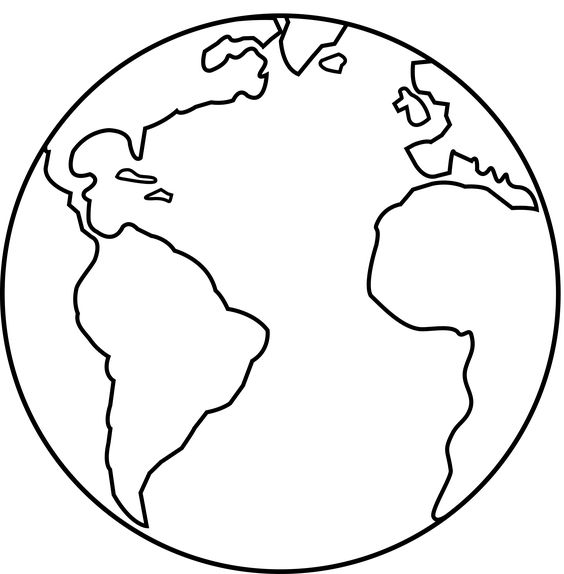 22. dubna si připomínáme Den Země. Pojďme si s dětmi připomenout tento svátek i jinak než jen doma nebo před obrazovkou počítače a udělejme společně něco pro Zemi a pro přírodu.       Ukliďme svět – jádrem aktivity je úklid svého okolí, což je činnost nejen prospěšná, ale hlavně je to pro děti i výrazný motivační prvek k dalším aktivitám, které mohou na téma vhodně navázat.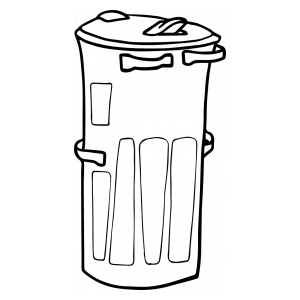 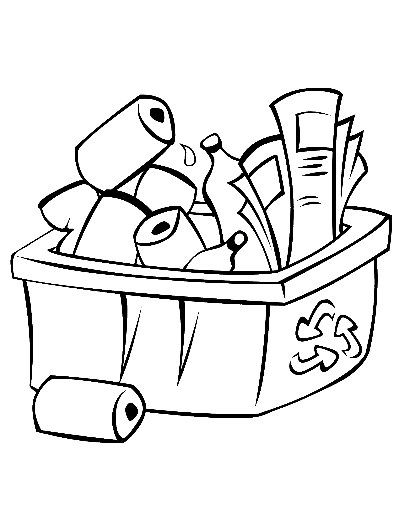 